СОЗДАНИЕ ТЕСТОВО-ОБУЧАЮЩЕЙ СИСТЕМЫ ПРИ ПОМОЩИ Microsoft Power PointПодумайте, сколько вопросов может должна содержать ваша система.Постройте навигационную модель. Простейшая навигационная модель должна выглядеть следующим образом:Титульный слайдКомментарииПервый вопросРеакция на неверный                                                                                      ответ на первый вопросРеакция на верный                                                                                          ответ первого вопросаВторой вопросРеакция на неверный                                                                                ответ второго вопросаРеакция на верный                                                                                             ответ второго вопросаТретий вопросРеакция на неверный                                                                                            ответ на третий  вопросРеакция на верный                                                                                           ответ третьего  вопросаЗаключительный слайдСоздайте все слайды в линейном порядке.Для слайдов 2 – 11 отмените переход по щелчку. Сделайте слайд активным. Анимация – Смена слайдов. В открывшемся справа окне убрать «галочку» в параметре По щелчку.Настройте гиперссылки на каждом слайде в соответствии с нарисованной навигационной моделью. Для создания гиперссылки надо:Выделить объект (это может быть фраза или рисунок), с которого будет уходить гиперссылка.Выбрать элемент меню Вставка – Гиперссылка или нажать на панели кнопку .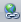 В появившемся окне выбрать вариант Место в документе.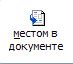 В окне, где перечислены все созданные слайды, выбрать слайд, на который должна указывать гиперссылка.Нажать ОК.Помните! Гиперссылки будут работать только в режиме просмотра презентации (нажатие клавиши F5).Подробное пояснениеТестово-обучающая система.pptxСоставить тестУ двух матерей по пяти детей.                                                                 Без них невозможен труд. Знаете, как их зовут?ножницыиголки и ниткируки и пальцыВыберите предмет, про который можно                         сказать, что он прямоугольный, гладкий, плотный, волокнистый:ПластилинЛоскут тканиНиткаВыберите то свойство бумаги, без которого нельзя сделать поделки в технике оригами:ШероховтостьГладкость поверхностиСгибаемостьВ программе Microsoft Power Point создать все слайды в линейном порядке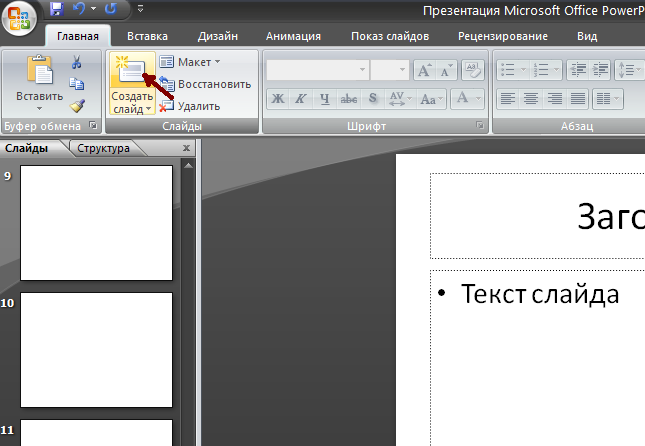 Для слайдов 2 – 11 отмените переход по щелчку. Сделайте слайд активным. Анимация – Смена слайдов. В открывшемся справа окне убрать «галочку» в параметре По щелчку.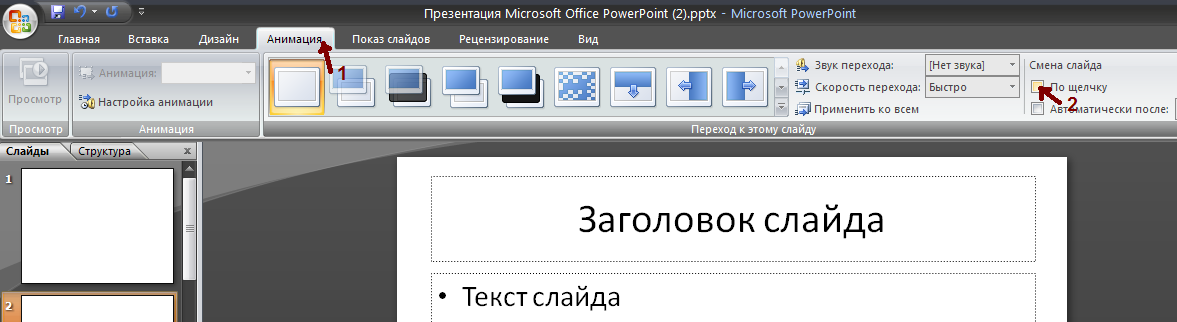 Оформите титульный лист 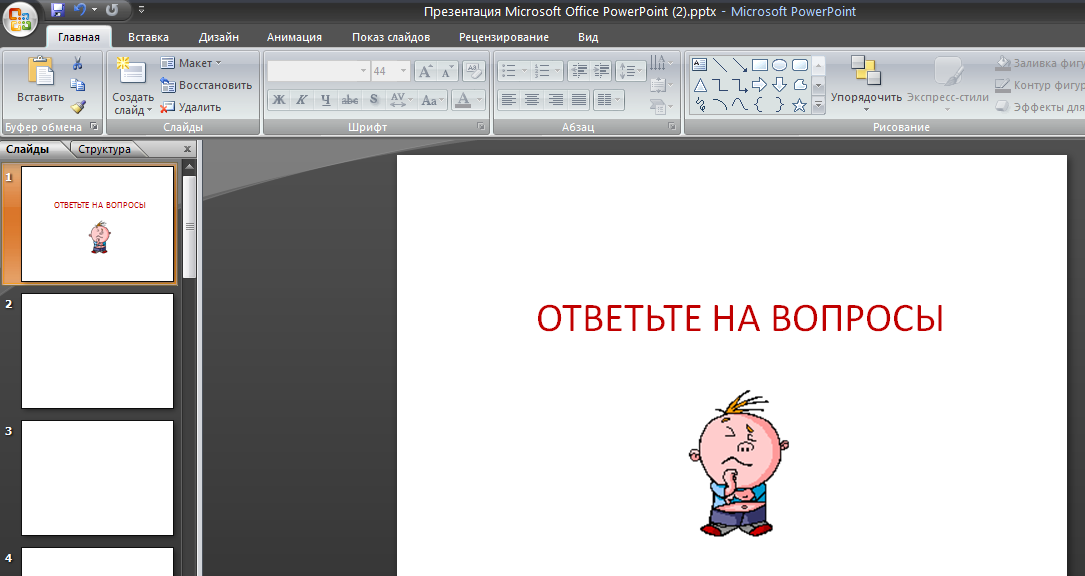 Во второй слайд впишите первый вопрос и варианты ответов 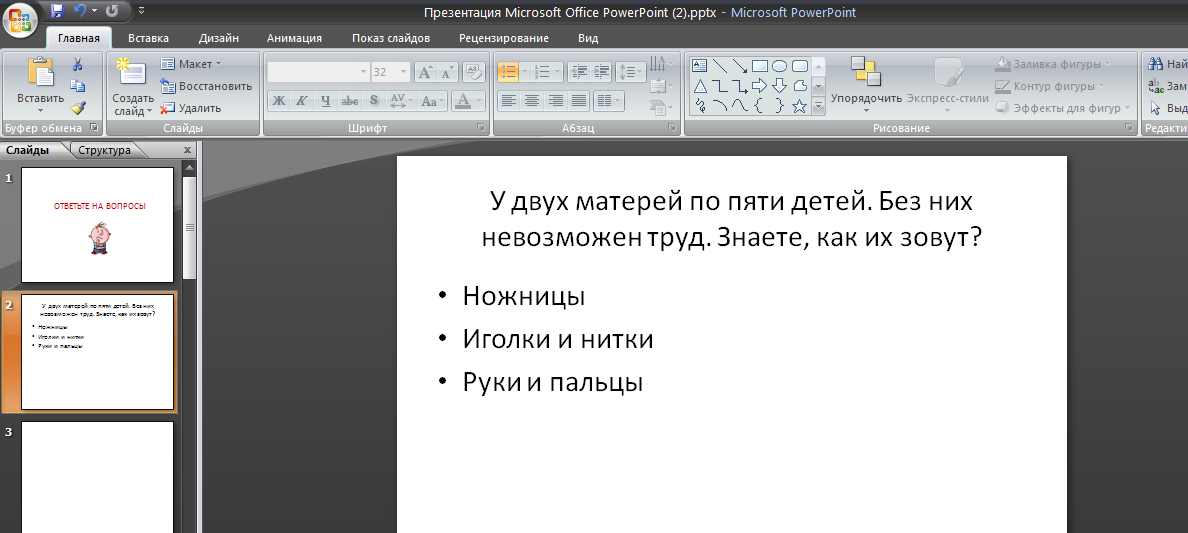 Настройте гиперссылки на первом слайде, для того, чтобы при щелке мышью на текст, переходил в другой, заданный слайд.Для этого выделите текст, а затем  в меню Вставка нажмите левой кнопкой мышки Гиперссылка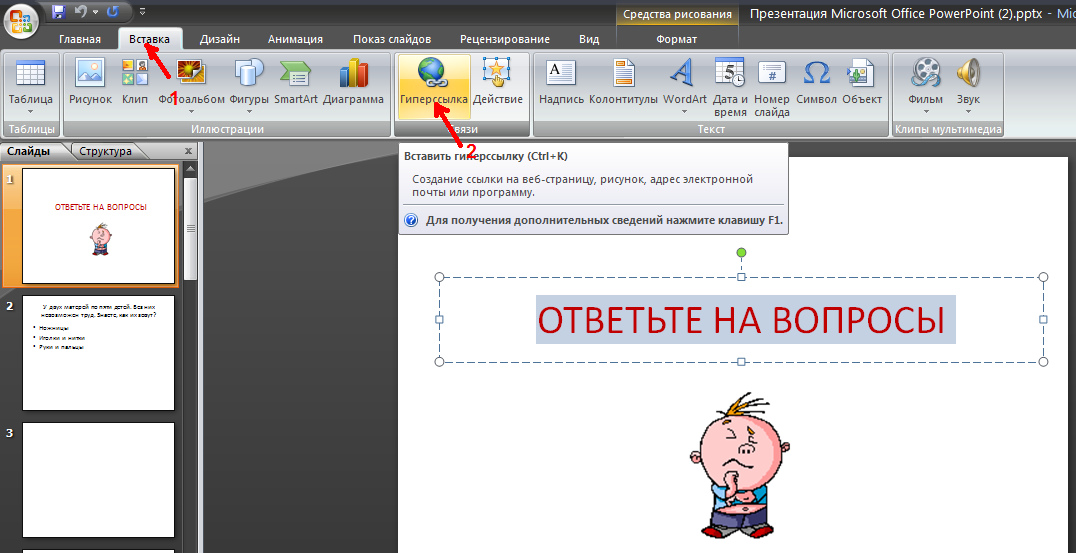 При нажатии на гиперссылку появится окошко, в котором выбрать Место в документе. Нам необходимо перейти на следующий слайд № 2 с первым вопросом. Выбираем этот слайд, как показано на рисунке.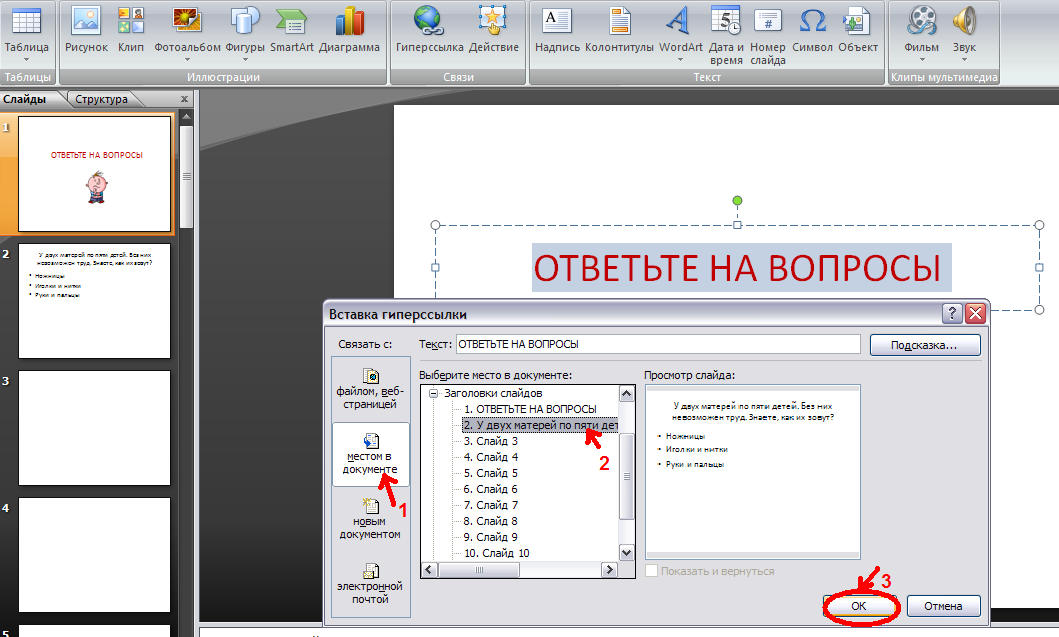 После выбора слайда, к которому мы должны перейти, рядом в окошке появится этот слайд Просмотр слайда. После этого нажимаем ОК.Текст на первом слайде стал подчеркнутым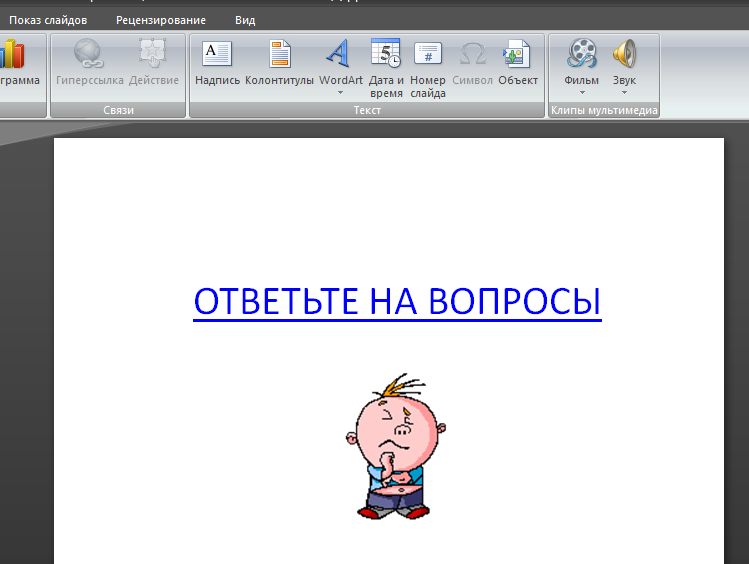 Аналогично действуем и с другими слайдами. При работе с ответами поочередно выделяем каждый вариант ответа и в гиперссылке выбирает тот номер слайда, который соответствует тому ответу.Если окно Гиперссылка не работает, то  выбираем Вставка – Действие.После второго слайда с первым вопросом теста создаем 3 и 4 слайд. В третьем слайде пишем –«Ответ верный», в четвертом слайде – «Подумай еще». На втором слайде выделяем ответ «Ножницы». Выбираем Вставка – Действие, появляется окно Настройка действия. Ставим точку на Перейти по гиперссылке, в загоревшемся окне выбрать Слайд… . Появится еще одно окно Гиперссылка на слайд, в котором выбрать необходимый слайд. В данном случает ответ «Ножницы» является неверным, поэтому выбираем слайд № 4 «Подумай еще». Поочередно на каждом слайде нажимаем ОК.Выполните по-порядку действия, как показано на рисунке.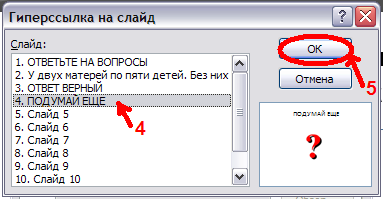 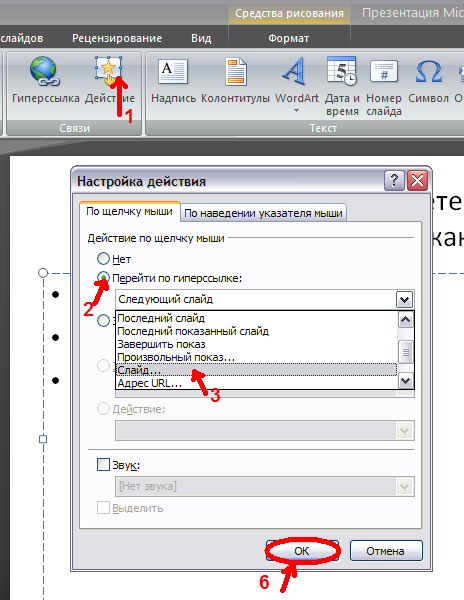 После этих действий ответ «Ножницы» стал синего цвета и подчеркнутым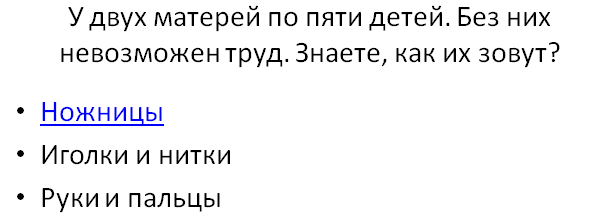 Аналогично работаем и с другими вариантами ответов.Гиперссылки активны только в режиме Показ слайдов(F 5)